佛光大學111年教育優先區寒假營隊(活動名稱)活動企劃書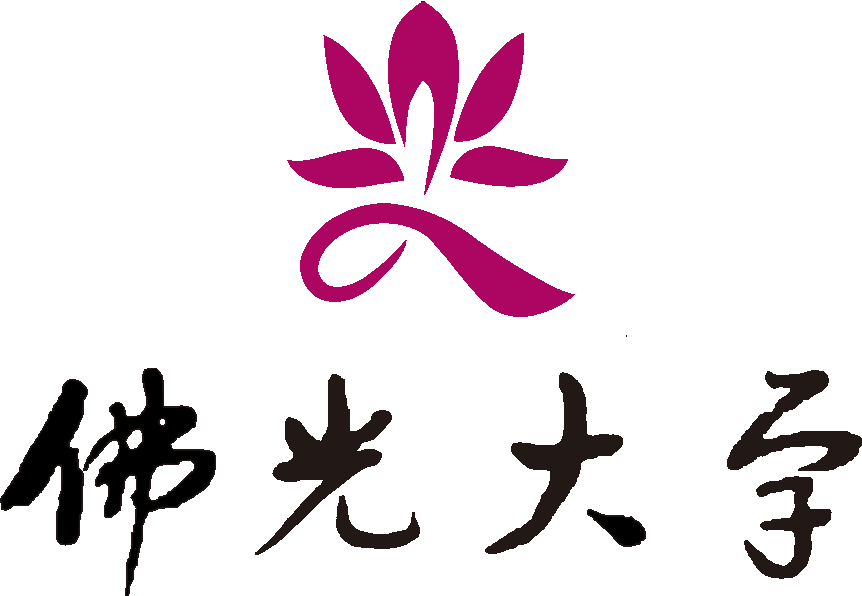 指導單位：佛光大學 學生事務處 課外活動組主辦單位：佛光大學 ____社團____活動地點： 	活動期間：___年___月___日(三)活動負責人：(請寫全名)        聯絡電話：活動名稱：（活動的主軸，必須清楚、具體）活動宗旨：（活動的精神，舉辦的出發點，社團發展、舉辦此活動的動機）活動目的：（此活動要達成的目的，以條列式方式列出）指導單位：（給予補助的單位）主辦單位：（主要發起活動的單位，通常為社團或學校處室）承辦單位：（實際執行的單位）協辦單位：（輔助合作的其他單位）活動日期：（明確的活動日期）活動時間：（明確的活動時間）活動地點：（須與場地所屬單位確認無誤）活動對象：（參與活動的目標對象或是受服務者）預期參加學員數：(預期參與活動的目標人數，不包含工作人員)預期參加隊員數：男  人，女  人(預期參與活動的工作人員人數)活動內容：（辦理的形式及主要內容）活動屬性：(將底色反黃) 
說明：性平教育 1.性別零歧視：活動中是否有侷限性別參與該活動。               2.尊重平等與多元：該活動是否能展現尊重性別、多元等內涵。             3.性騷擾、侵害或霸凌宣導：活動是否安排宣導相關內容的宣導。活動效益：(期望此活動會達成的具體效益，必須與活動目的相呼應)質化效益：(以敘述性方式說明計畫執行之效益，例如：於校內推廣服務學習之精神、具體展現社團人之學習成果…)量化效益：(以量化數據說明對計畫執行之效益，例：學員活動獲益度4.2分以上、預計參與活動學生人數達50人…)分工組織圖：(籌辦活動人員的職掌與分工，依照分工需求填寫)活動流程：(活動之時程安排，以表列出)工作進度表：(籌備安排時程，以甘特圖呈現)雨天備案：(室外活動，需應變措施。例：取消或延期、另覓室內場地)預定籌備會議時間：
    ___年___月___日（五）第一次籌會，19：00，社辦　　___年___月___日（四）第二次籌會，19：00，雲起樓214教室	___年___月___日（三）行前會，19：00，圖書館研討室004	___年___月___日（一）檢討會，19：00，圖書館研討室004經費預算表：(各項經費之給準則，依會計室公告，當前版本適用109學年度核銷新制)教育部補助經費上限為2萬元，學校補助款應佔總經費之20%以上附件：依活動類型需求另加項目。例：校外活動場地資訊(含接洽人、聯絡方式、交通路線圖)、場地布置圖、活動宣傳方式、活動報名表等大項需表列。活動屬性：請思考過後，才勾選本次活動有符合的選項！活動屬性：請思考過後，才勾選本次活動有符合的選項！活動屬性：請思考過後，才勾選本次活動有符合的選項！活動屬性：請思考過後，才勾選本次活動有符合的選項！活動屬性：請思考過後，才勾選本次活動有符合的選項！三好精神做好事說好話存好心三品精神品德品質品味三生精神生活生命生涯四給精神給人信心給人歡喜給人希望給人方便性平教育性別零歧視尊重平等與多元性騷擾、侵害或霸凌宣導性騷擾、侵害或霸凌宣導環境教育環境教育第一天 111年OO月XX日(星期)第一天 111年OO月XX日(星期)第一天 111年OO月XX日(星期)第一天 111年OO月XX日(星期)時間活動內容人員配置備註09：00-11：00事前佈置廠商位置規劃、報到處場佈11：00-11：30主持人彩排主持人麥克風11：30-12：00遞獎彩排舞台工作組12：00-12：40午餐時間、工作人員著裝舞台工作組13：00-17：30隊伍彩排工作人員集合舞台工作組主持人音響廠商換裝18：00-18：30報到、進場引導人員簽到18：30-18：35主持人開場主持人18：35-18：45師長致詞18：45-18：50…第二天 111年OO月XX日(星期)第二天 111年OO月XX日(星期)第二天 111年OO月XX日(星期)第二天 111年OO月XX日(星期)時間活動內容人員配置備註09：00-11：0011：00-11：3011：30-12：0012：00-12：4013：00-17：3018：00-18：3018：30-18：3518：35-18：4518：45-18：50第三天 111年OO月XX日(星期)第三天 111年OO月XX日(星期)第三天 111年OO月XX日(星期)第三天 111年OO月XX日(星期)時間活動內容人員配置備註09：00-11：0011：00-11：3011：30-12：0012：00-12：4013：00-17：3018：00-18：3018：30-18：3518：35-18：4518：45-18：50序號驗收時間項目負責組別                      9                                                       9                                                       9                                                       9                                                       9                                                       9                                                       9                                                       9                                                       9                                                       9                                                       9                                                       9                                                       9                                                       9                                 序號驗收時間項目負責組別1718192021222324252627282930序號驗收時間項目負責組別日一二三四五六日一二三四五六1一籌聯絡場地總召組2一籌確定參與人員總召組3二籌活動海報設計文書組4二籌統整器材清單庶務組5二籌教室租借庶務組6一籌活動宣傳活動組7一籌遊覽車租賃庶務組8二籌辦理保險庶務組9二籌(以此類推)10行前行前會議總召組11檢討成果報告總召組12檢討經費核銷財務組編號項目單價單位數量金額備註(請填寫實際使用之項目說明)備註(請填寫實際使用之項目說明)1隊員膳食費式50(元)*20(人)*3(早餐/天)=3,00080(元)*20(人)*3(午餐/天)=4,80080(元)*20(人)*3(晚餐/天)=4,800*早餐50元，午餐80元，晚餐80元50(元)*20(人)*3(早餐/天)=3,00080(元)*20(人)*3(午餐/天)=4,80080(元)*20(人)*3(晚餐/天)=4,800*早餐50元，午餐80元，晚餐80元2學員膳食費式80(元)*50(人)*3(午餐/天)=12,00080(元)*50(人)*3(晚餐/天)=12,000＊午餐80元，晚餐80元80(元)*50(人)*3(午餐/天)=12,00080(元)*50(人)*3(晚餐/天)=12,000＊午餐80元，晚餐80元3. 交通費遊覽車或大眾運輸交通費遊覽車或大眾運輸交通費4保險費批隊員38(元/人，3天保費)*20人=760學員12(元/人，3天保費)*50人=600＊需注意隊員與學員保費不同隊員38(元/人，3天保費)*20人=760學員12(元/人，3天保費)*50人=600＊需注意隊員與學員保費不同5材料費批請說明活動中所需用之材料例如：名牌(隊員+學員)、學員簽到表、課程海報、雙面膠、透明膠帶、剪刀、美工刀、麥克筆、護貝膠膜、遊戲道具、課程材料請說明活動中所需用之材料例如：名牌(隊員+學員)、學員簽到表、課程海報、雙面膠、透明膠帶、剪刀、美工刀、麥克筆、護貝膠膜、遊戲道具、課程材料6文宣費式例如：學生手冊、學員報名表、學員行前通知、學員簽到表、學員回饋表、學員結業證書、家長晚會邀請函、感謝狀、成果報告書、教學教案本例如：學生手冊、學員報名表、學員行前通知、學員簽到表、學員回饋表、學員結業證書、家長晚會邀請函、感謝狀、成果報告書、教學教案本7雜支式例如：文具、電池小隊獎品、課堂雜支、活動雜支、隊員禮物、電池例如：文具、電池小隊獎品、課堂雜支、活動雜支、隊員禮物、電池合       計合       計合       計                    元                                                 元                                                 元                                                 元                                                 元                             教育部補助金額：       元教育部補助金額：       元教育部補助金額：       元教育部補助金額：       元比  例：        ﹪學校補助金額：         元學校補助金額：         元學校補助金額：         元學校補助金額：         元比  例：        ﹪社團自籌金額：         元社團自籌金額：         元社團自籌金額：         元社團自籌金額：         元比  例：        ﹪其他來源：             元       其他來源：             元       其他來源：             元       其他來源：             元       比  例：        ﹪